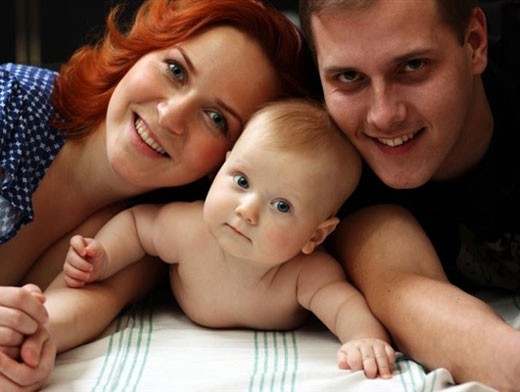 Семья и дом – как свет и хлеб…8 июля Россия отмечает День семьи, любви и верности. Этот праздник призван напомнить о радостях семейной жизни, помочь настроиться на благополучные отношения.   Торжественные мероприятия  в этом году пройдут  6 июля, а центром событий станет, по традиции, Муром, где покоятся мощи святых благоверных супругов Петра и Февронии. Их жизнь - история отношений мужчины и женщины, сумевших преодолеть все сложности долгого земного пути, явив идеал христианской семьи. Святые супруги жили в далеком XIII веке, но их  отношения могут послужить примером и  для нас.    Во все времена о развитии страны судили по положению семьи в обществе и по отношению к ней государства. Нет в России такого региона, где не уделялось бы внимание сохранению семейных традиций. У многих территорий это получается весьма оригинально. Это и всевозможные парады, флэш-мобы, конкурсы, спортивные состязания и, конечно, моральная и материальная поддержка.  Например, одной из отличительных особенностей нашей Владимирской области является, единовременная выплата семьям-долгожителям по 50, 60 и 70 тысяч рублей — за пятьдесят, шестьдесят и семьдесят лет совместной жизни соответственно. Когда смеются дети, о чём  еще мечтать?Можно найти множество причин и объяснений, почему институт семьи в нашем государстве переживает не лучшие времена, почему падает рождаемость, но статистика призвана не объяснять явление, а давать информацию «к размышлению». «Папа, мама, я – счастливая семья!» - чудесный слоган, но такой состав семьи не очень радует демографов, ведь для стабилизации численности населения число  детей в семье должно быть 2, а лучше 3 - для расширенного воспроизводства. Самую точную информацию по рождаемости у женщин дают переписи населения. Со времени проведения  последней  прошло почти 9 лет. Тогда картина  по рождаемости во Владимирской области была такой: одного ребенка родили 34,4% женщин, двух – 37,1%,  трех- 6,7%, четырех – 1,4 %, пять и более – 1,1%, не родили ни одного ребенка - 19,3%. Как изменилась ситуация, покажет новая Всероссийская перепись населения, которая пройдет с 1 по 31 октября  2020 года.А пока посмотрим на ситуацию через призму текущей статистики. За прошедший год в России родились 1млн. 604 тысячи человек, что на 86 тысяч  меньше, чем в 2017 г.- 1млн. 690 тысяч (в 2016г.  -1 млн. 888 тысяч). Меньше всего детей родилось в Ленинградской области – 7,6 ребенка на тысячу человек населения, в Тамбовской области - 8,1; в Мордовии и Тульской области - 8,3;  в Пензенской - 8,7. В рекордсменах: Чеченская республика – 20,7 ребенка на тысячу жителей, Республика Тыва – 20,2; Республика Ингушетия -16,3; Республика Дагестан – 15,6. Любопытный факт: в четвертке лидеров рождаемость, по сравнению с 2017 годом, снизилась только в Чечне (в 2017г. было 22 ребенка на тысячу жителей), в остальных республиках рождаемость только  росла,  чего не скажешь о территориях  с низкой рождаемостью: ситуация  продолжала усугубляться. А как обстоят дела с появлением на свет юных владимирцев?  Совсем недавно у нас была положительная динамика по рождаемости.  С 2003 по 2015 годы  почти на четверть выросло число родившихся на 1000 человек населения области (коэффициент рождаемости): с 9,3 до 11,6. Однако с 2016 года коэффициент рождаемости начал снижаться: 2016 год  -11,2,  2017 год - 9,7, 2018 год - 9,3.  В абсолютных цифрах это выглядит следующим образом: 2014 год – 15,8 тысячи младенцев, 2015 год –16,2, 2016 год - 15,7, 2017 год – 13,4, в 2018 год – 12,7 тысячи, что составляет 3,2% от всех родившихся в регионах ЦФО (в 2017 году - 3,3%).Спад рождаемости наблюдается в большинстве регионов страны,  несмотря на программы Правительства, направленные на стимулирование рождаемости. Речь идет о родовых сертификатах, единовременных пособиях при рождении ребенка и т.д.  Есть поддержка семей с детьми и на уровне 33 региона.  Среди них: областной (семейный) капитал при рождении (усыновлении) третьего (последующего) ребенка (60776 рублей), единовременная денежная выплата при рождении второго и последующих детей (двойни, тройни),  пакет  мер социальной   поддержки  для  многодетных и малоимущих семей. Но самой солидной, по-прежнему, остается сумма федерального «материнского капитала». Например, во Владимирской области за 2018 год он был предоставлен в сумме 2 млрд. 758 млн. рублей. По сравнению с началом реализации программы в 2007г. (250 тыс. рублей)  его размер  увеличился в 1,8 раза и составил 453 тыс. рублей на каждую женщину, которая рожает или усыновляет второго и всех последующих детей. Правительство продолжает работу в этом направлении. С января 2020 года пособие на детей с полутора до трёх лет превысит 10 тысяч рублей (прожиточный минимум для детей в  субъекте РФ за 2 кв. 2019 г.,  его размер  будет известен в августе).    Право на  получение повышенного пособия  получат семьи, доход которых не превышает 2-кратную величину прожиточного минимума трудоспособного населения. Законопроект  уже поступил на рассмотрение  в Госдуму.  Проходят  (пока экспертное обсуждение) и другие новые инициативы по стимулированию рождаемости и повышению достатка многодетных и малообеспеченных семей. В частности,  погашение 450 тысяч рублей из суммы ипотечных кредитов тем, у кого родится третий и последующие дети, назначение, так называемого «отцовского капитала» - субсидии, которую будут выплачивать при рождении третьего ребёнка и  ряд других.«…Самая прекрасная из женщин женщина с ребенком на руках»Потребность в материнстве – это не всегда вопрос денег или возраста. Это скорее результат эмоциональной и психологической зрелости женщины, то же самое можно сказать  и об отцовстве. Хорошо, когда  к желанию  иметь детей приходят оба родителя. Но, так бывает не всегда, да и отсутствие официальной регистрации союзов делает свое дело.В результате, вопрос становиться или нет матерью, выходить или нет на принципиально иной уровень жизни, женщина решает для себя сама. Статистика  показывает, что подобные ситуации в нашем регионе не редкость. Доля детей, родившихся у женщин, не состоящих в зарегистрированном браке, в последние три года стабильно держится на уровне 19,5% - 20% к общему числу родившихся.  Например, в 2018 году было рождено 2 тысячи 486 детей (в 2017 году – 2 тысячи 673).  Конечно, каждая пара сама решает  сама, регистрировать свой союз или жить в гражданском браке. Но, если во главу ставить интересы ребенка, стоит обратить внимание на тревожные цифры. Доля детей, рожденных вне брака, добровольно признанных отцами (с указанием в свидетельстве о рождении) остается не высокой. Более того,  в  прошлом году, по сравнению с 2017 годом,  ответственных отцов стало  еще меньше  (40%  и 48% соответственно).Больше внимания не помешаетОчень часто  в подобных обстоятельствах  ребенок нуждаются в материальной поддержке. Смягчить остроту проблемы  помогает государство. Напомним, что в 2018 году минимальный размер пособия по уходу за  первым ребенком до 1,5 лет  во Владимирской области был около 3,3 тысячи рублей, за вторым и последующими детьми – 6,55 тысячи рублей. Эти суммы получают неработающие мамы, а также те, зарплаты которых были не высоки и установленная законодательством сумма (в 40% от зарплаты), оказалась меньше размеров социальных гарантий.  Многие семьи с детьми  относятся к категории малообеспеченных.  На конец 2018 года из числа малообеспеченных семей ежемесячные пособия получали  99,3 тыс. детей в возрасте от 0 до 16 лет (на конец 2017 года.  - 100,3 тысячи детей). Если ребенок продолжает обучение в школе, пособие выплачивается до 18 лет.  Несмотря на ежегодные прибавки, размер этих пособий остается мизерным,  В 2018 году основная масса детей (83,2 тысячи) получала  базовый размер - 433 рубля. Пособие на детей военнослужащих по призыву и  на детей, родители которых уклоняются от уплаты алиментов – 650 рублей; его получали 51 и 76 детей соответственно. Для одиноких матерей пособие составляет 866 рублей, его получали  12,4 тысячи  женщин. Важные цифры  детской статистики:- на 1 января 2019 года в  области проживало 252,2 тысячи детей в возрасте от 0-17 лет (129,5 тысячи мальчиков и 122,7 тысячи девочек). Годом ранее было  на 200 детей больше  - 252,4 тысячи (129,6 тысячи мальчиков  и 122,8 тысячи девочек);  -в 2018 году наибольшее количество детей и подростков (около 80%)  проживало в городской местности;- за два последних года введено в действие 300 ученических мест в общеобразовательных организациях;- в 2018 году дополнительными общеобразовательными программами  было охвачено 98,7 тыс. детей в возрасте  от 6 до 15 лет, программами дополнительного образования в области искусств -  56,9  тысячи детей;- в 2018 году  физкультурно-спортивные организации посещало 33,8 тысячи  детей в возрасте 6-15 лет; - за летние периоды   в 2017- 2018 годах  в детских оздоровительных лагерях отдохнуло по  46,7 тысячи детей. Вот такой, не во всем праздничный, получился обзор. В завершение  приведем мнение экспертов: помимо поддержки многодетных семей нам катастрофически не хватает «социального заказа» на пропаганду многодетности и повышение престижа этого статуса. С этим трудно не согласиться. С праздником Вас, дорогие друзья!  Дорожите своими родными, ведь без них так трудно быть счастливыми!Солдатова Наталья Михайловна,  специалист  Владимирстата по взаимодействию  со СМИ тел. (4922) 534167; моб.  8 930 740 88 65 mailto: P33_nsoldatova@gks.ru http://vladimirstat.gks.ruВладимирстат в социальных сетях: https://www.facebook.com/profile.php?id=100032943192933https://vk.com/public176417789https://ok.ru/profile/592707677206https://www.instagram.com/vladimirstat33/?hl=ru/*-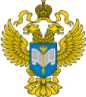 ТЕРРИТОРИАЛЬНЫЙ ОРГАН ФЕДЕРАЛЬНОЙ СЛУЖБЫ ГОСУДАРСТВЕННОЙ СТАТИСТИКИ ПО ВЛАДИМИРСКОЙ ОБЛАСТИТЕРРИТОРИАЛЬНЫЙ ОРГАН ФЕДЕРАЛЬНОЙ СЛУЖБЫ ГОСУДАРСТВЕННОЙ СТАТИСТИКИ ПО ВЛАДИМИРСКОЙ ОБЛАСТИ  27  июня  2019 г.  27  июня  2019 г.                                                                                Пресс-релиз